Scope of the Assignment:Procurement and transportation of 20ft Conex Container for Health Facilities Sites across identified location of SC operational areas in Afghanistan. Conex Container: Each site requires 5 no. of Conex Container of outer size 6.58 m x 2.44m x 2.62m with high quality two steel doors (1m x 2m), 2 PVC windows (80 cm x 1 m) with solid rod grill , electrical fitting, insulation with mica finishing and wooden flooring. Conex Container for General Use (Specification for each container): 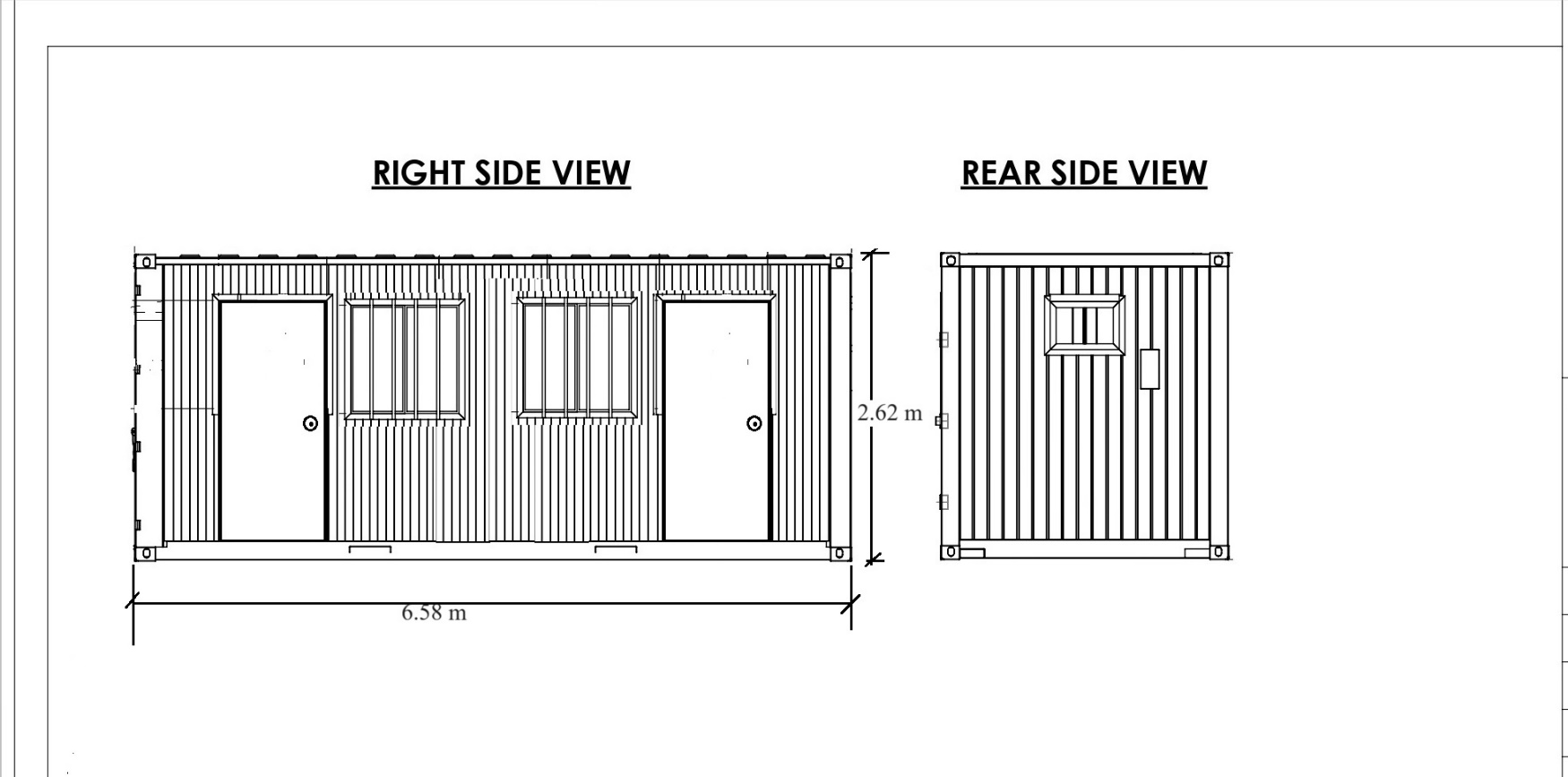 Line-item no. Description of Goods / Services
(add attachment for technical specification if very detailed)1Conex container, Weldable and rust resistant, 14-gauge steel corrugated sheet walls, 7-gauge tubular steel frame, ISO. (Outer size 6.58 m x 2.44m x 2.62m and inner size 5.8m x 2.34 m x 2.38 m)2Two Dual Paned Sliding Windows Insulated from outside temperature and Prevents condensation3Corten Steel and Stress tested Security bars over the windows provide a secondary level of protection from intruders. 4Insulation with R-13 fiberglass, spray foam, or RMAX thermasheath-3 insulation. Maintains a comfortable climate during all times of the year5Making provision of HVAC- Keep the interior cool, comfortable, and productive with a custom installed heavy duty air conditioner unit. (AC Only for pharmacy Conex container and Ventilation and heating installation provision for all container)6Electrical Package: LED light fixtures, outlets, breaker panel. Can be wall or surface mounted and easily expanded to suit your needs. (2) 4' LED Lights, (4) Outlets, high quality 3 Circuit Breaker Panel, (125 AMP)- Copper wiring of 14 gauge and suitable gauge for AC and other equipment. (Two Set of 16 amp of two sockets with switch, two normal sockets with switch and two LED light with switch)  7Two Steel personnel main door in each container (20 gauge with steel frame) with high quality Deadbolt and entry keys. 8Original Plywood/wooden tile flooring 1 ⅛ thick marine plywood floors with proper leveling and visible. 9Corner Castings (8 total): All storage containers come with corner castings. They allow for stacking; lifting with a crane; and absorb the weight of the container. 